महात्मा गांधी विद्यामंदिर संचलित लो. व्यं. हिरे कला, विज्ञान व वाणिज्य महाविद्यालय पंचवटी, नाशिक-3LVH/Exam/2022/12						                     Date: 25/02/2022महात्मा गांधी विद्यामंदिर संचलित लो. व्यं. हिरे कला, विज्ञान व वाणिज्य महाविद्यालय पंचवटी, नाशिक-3LVH/Exam/2022/12						                     Date: 25/02/2022External Practical Examination Mar. 2022 (2019 CBCS Pattern)S. Y. B. Sc. Semester- IIITime TableBatch A: R0ll No.	 01 To 50Batch B: R0ll No.	 51 To 100Batch C: R0ll No.	 101 To 150Batch D: R0ll No.	 151 OnwardsExternal Practical Examination Mar. 2022 (2019 CBCS Pattern)S. Y. B. Sc. Semester- IIITime TableBatch A: R0ll No.	 01 To 50Batch B: R0ll No.	 51 To 100Batch C: R0ll No.	 101 To 150Batch D: R0ll No.	 151 Onwardsप्रत: 1) मा. प्राचार्य,2) मा. उप प्राचार्य,3) मा. परीक्षा पर्यवेक्षक,4) मा. विभाग प्रमुख, सर्व विज्ञान विषय (व्हाट्सअप ग्रुप)5)सर्व शिक्षक (व्हाट्सअप ग्रुप)6)सर्व विद्यार्थी, एस.वाय.बी.एस.सी. (व्हाट्सअप ग्रुप) 7) परीक्षा विभाग फाईल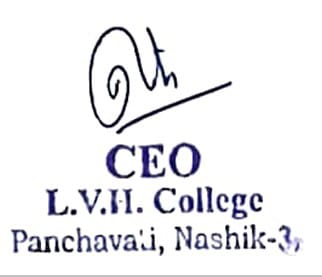 